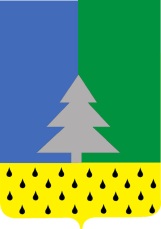 Советский районХанты-Мансийский автономный округ – ЮграАдминистрация сельского поселения Алябьевский «26» августа  2021 г.                                                                                                №  146О внесении изменений в некоторые постановления  В соответствии с Федеральным законом  от   06.10.2003 г. № 131-ФЗ «Об общих принципах организации  местного самоуправления в Российской Федерации», Уставом сельского поселения Алябьевский:Внести в приложение к постановлению Администрации сельского поселения Алябьевский от 15.01.2016 № 08 «Об утверждении административного регламента предоставления муниципальной услуги «Предоставление земельного участка, находящегося в муниципальной собственности, в  аренду, без торгов» следующие изменения: В абзаце 9 подпункта 2.5.1. пункта 2.5.  раздела 2 слова «Федеральным законом от 10.01.2002 N 1-ФЗ «Об электронной цифровой подписи» (Российской газете от 1 августа 2007 г. N 165, в Парламентской газете от 9 августа 2007 г. N 99-101, в Собрании законодательства Российской Федерации от 30 июля 2007 г. N 31 ст. 4017)» заменить словами «Федеральным законом от 06.04.2011 N 63-ФЗ «Об электронной подписи».  В абзаце 10 подпункта 2.5.1. пункта 2.5. раздела 2 слова «Приказом Минэкономразвития России от 12.01.2015 года N 1 «Об утверждении перечня документов, подтверждающих право заявителя на приобретение земельного участка без проведения торгов» (Зарегистрировано в Минюсте России 27 февраля 2015 г. N 36258)» заменить словами «Приказом Росреестра от 02.09.2020 N П/0321 «Об утверждении перечня документов, подтверждающих право заявителя на приобретение земельного участка без проведения торгов». Внести в приложение к постановлению Администрации сельского поселения Алябьевский от 15.01.2016 № 09 «Об утверждении административного регламента предоставления муниципальной услуги «Предоставление земельного участка, находящегося в муниципальной собственности, на торгах» изменения, заменив в абзаце 10 подпункта 2.5.1. пункта 2.5. раздела 2 слова «Федеральным законом от 10.01.2002 N 1-ФЗ "Об электронной цифровой подписи» (Российской газете от 1 августа 2007 г. N 165, в Парламентской газете от 9 августа 2007 г. N 99-101, в Собрании законодательства Российской Федерации от 30 июля 2007 г. N 31 ст. 4017)» словами «Федеральным законом от 06.04.2011 N 63-ФЗ «Об электронной подписи».Опубликовать настоящее постановление в периодическом издании органов местного самоуправления в бюллетене «Алябьевский вестник» и разместить на официальном сайте администрации сельского поселения Алябьевский в сети Интернет. Настоящее постановление вступает в силу со дня его официального опубликования. Глава сельского поселения Алябьевский                                                          Ю.А. Кочурова ПОСТАНОВЛЕНИЕ